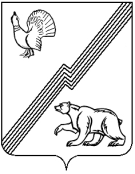 АДМИНИСТРАЦИЯ ГОРОДА ЮГОРСКАХанты-Мансийского автономного округа – Югры ПОСТАНОВЛЕНИЕот   01 марта 2018 года                                                                                                                  №  599О внесении изменений в постановлениеадминистрации города Югорскаот 31.10.2013 № 3286 «О муниципальнойпрограмме города Югорска«Развитие образования города Югорскана 2014 - 2020 годы»В соответствии с государственной программой Ханты - Мансийского автономного округа - Югры «Развитие образования в Ханты - Мансийском автономном округе - Югре                   на 2018 - 2025 годы и на период до 2030 года», утвержденной постановлением Правительства Ханты - Мансийского автономного округа - Югры от 09.10.2013 № 413 - п, постановлением администрации города Югорска от 07.10.2013 № 2906 «О муниципальных и ведомственных целевых программах города Югорска», в целях уточнения объемов финансирования мероприятий муниципальной программы:1. Внести в приложение к постановлению администрации города Югорска от 31.10.2013 № 3286 «О муниципальной программе города Югорска «Развитие образования города Югорска на 2014 - 2020 годы» (с изменениями от 03.03.2014 № 767, от 10.04.2014 № 1480, от 22.05.2014 № 2244, от 22.07.2014 № 3663, от 06.08.2014 № 3996, от 09.10.2014 № 5235, от 17.11.2014                    № 6229, от 04.12.2014 № 6699, от 23.12.2014 № 7244, от 30.12.2014 № 7413, от 31.12.2014                     № 7433, от 29.04.2015 № 1942, от 26.05.2015 № 2131, от 28.08.2015 № 2903, от 25.11.2015                     № 3423, от 21.12.2015 № 3717, от 24.12.2015 № 3755, от 20.02.2016 № 407, от 17.03.2016 № 579, от 16.05.2016 № 1019, от 30.06.2016 № 1537, от 13.09.2016 № 2225, от 24.11.2016 № 2955,                      от 22.12.2016 № 3302, от 12.04.2017 № 831, от 02.05.2017 № 964, от 11.07.2017 № 1673,                 от 19.12.2017 № 3211, от 19.12.2017 № 3212, от 28.12.2017 № 3347) следующие изменения:1.1. В паспорте муниципальной программы строку «Финансовое обеспечение муниципальной программы» изложить в следующей редакции:«».1.2. Таблицу 2 изложить в новой редакции (приложение).2. Опубликовать постановление в официальном печатном издании города Югорска                   и разместить на официальном сайте органов местного самоуправления города Югорска.3. Настоящее постановление вступает в силу после его официального опубликования.4. Контроль за выполнением постановления возложить на заместителя главы города                    Т.И. Долгодворову.Глава города Югорска                                                                                                    Р.З. СалаховФинансовое обеспечениемуниципальной программыОбщий объем финансирования муниципальной программы составляет – 9 896 599,7 тыс. руб., в том числе:- средства бюджета автономного округа – 6 901 280,7 тыс. руб.;- средства бюджета города Югорска – 2 305 946,2 тыс. руб.;- средства от приносящей доход деятельности – 689 372,8 тыс. руб.В том числе по годам реализации:Объем финансирования на 2014 год 1 247 510,7  тыс. руб., в т.ч:- средства бюджета автономного округа – 791 012,5  тыс. руб.;- средства бюджета города Югорска – 392 935,1 тыс. руб.;- средства от приносящей доход деятельности – 63 563,1 тыс. руб.Объем финансирования на 2015 год – 1 332 681,2  тыс. руб., в т.ч:- средства бюджета автономного округа – 892 778,6 тыс. руб.;- средства бюджета города Югорска – 356 343,1 тыс. руб.;- средства от приносящей доход деятельности – 83 559,5 тыс. руб.Объем финансирования на 2016 год – 1 446 890,2  тыс. руб., в т.ч:- средства бюджета автономного округа – 974 863,6 тыс. руб.;- средства бюджета города Югорска –364 831,0 тыс. руб.;- средства от приносящей доход деятельности – 107 195,6 тыс. руб.Объем финансирования на 2017 год – 1 412 766,8 тыс. руб., в т.ч:- средства бюджета автономного округа –  1 006 759,8 руб.;- средства бюджета города Югорска – 312 747,8 тыс. руб.;- средства от приносящей доход деятельности – 93 259,2 тыс. руб.Объем финансирования на 2018*  год – 1 524 037,0 тыс. руб., в т.ч:- средства бюджета автономного округа – 1 113 489,7 тыс. руб.;- средства бюджета города Югорска – 298 070,8 тыс. руб.;- средства от приносящей доход деятельности – 112 746,5 тыс. руб.Объем финансирования на 2019* год – 1 465 494,1 тыс. руб., в т.ч:- средства бюджета автономного округа – 1 064 157,2 тыс. руб.;- средства бюджета города Югорска – 287 458, 4 тыс. руб.;- средства от приносящей доход деятельности – 113 878,5 тыс. руб.Объем финансирования на 2020* год – 1 467 219,7 тыс. руб., в т.ч:- средства бюджета автономного округа – 1 058 219,3 тыс. руб.;- средства бюджета города Югорска – 293 560,0 тыс. руб.;- средства от приносящей доход деятельности – 115 440,4 тыс. руб.Приложениек постановлениюадминистрации города Югорскаот   01 марта 2018 года   №  599Приложениек постановлениюадминистрации города Югорскаот   01 марта 2018 года   №  599Приложениек постановлениюадминистрации города Югорскаот   01 марта 2018 года   №  599Приложениек постановлениюадминистрации города Югорскаот   01 марта 2018 года   №  599Приложениек постановлениюадминистрации города Югорскаот   01 марта 2018 года   №  599Приложениек постановлениюадминистрации города Югорскаот   01 марта 2018 года   №  599Приложениек постановлениюадминистрации города Югорскаот   01 марта 2018 года   №  599Приложениек постановлениюадминистрации города Югорскаот   01 марта 2018 года   №  599Приложениек постановлениюадминистрации города Югорскаот   01 марта 2018 года   №  599Приложениек постановлениюадминистрации города Югорскаот   01 марта 2018 года   №  599Приложениек постановлениюадминистрации города Югорскаот   01 марта 2018 года   №  599Приложениек постановлениюадминистрации города Югорскаот   01 марта 2018 года   №  599Приложениек постановлениюадминистрации города Югорскаот   01 марта 2018 года   №  599Приложениек постановлениюадминистрации города Югорскаот   01 марта 2018 года   №  599Приложениек постановлениюадминистрации города Югорскаот   01 марта 2018 года   №  599Приложениек постановлениюадминистрации города Югорскаот   01 марта 2018 года   №  599Приложениек постановлениюадминистрации города Югорскаот   01 марта 2018 года   №  599Приложениек постановлениюадминистрации города Югорскаот   01 марта 2018 года   №  599Приложениек постановлениюадминистрации города Югорскаот   01 марта 2018 года   №  599Таблица 2Таблица 2Таблица 2Таблица 2Таблица 2Таблица 2Таблица 2Таблица 2Таблица 2Таблица 2Таблица 2Таблица 2Таблица 2Таблица 2Таблица 2Таблица 2Таблица 2Таблица 2Таблица 2Перечень основных мероприятий муниципальной программыПеречень основных мероприятий муниципальной программыПеречень основных мероприятий муниципальной программыПеречень основных мероприятий муниципальной программыПеречень основных мероприятий муниципальной программыПеречень основных мероприятий муниципальной программыПеречень основных мероприятий муниципальной программыПеречень основных мероприятий муниципальной программыПеречень основных мероприятий муниципальной программыПеречень основных мероприятий муниципальной программыПеречень основных мероприятий муниципальной программыПеречень основных мероприятий муниципальной программыПеречень основных мероприятий муниципальной программыПеречень основных мероприятий муниципальной программыПеречень основных мероприятий муниципальной программыПеречень основных мероприятий муниципальной программыПеречень основных мероприятий муниципальной программыПеречень основных мероприятий муниципальной программыПеречень основных мероприятий муниципальной программы«Развитие образования города Югорска на 2014 - 2020 годы»«Развитие образования города Югорска на 2014 - 2020 годы»«Развитие образования города Югорска на 2014 - 2020 годы»«Развитие образования города Югорска на 2014 - 2020 годы»«Развитие образования города Югорска на 2014 - 2020 годы»«Развитие образования города Югорска на 2014 - 2020 годы»«Развитие образования города Югорска на 2014 - 2020 годы»«Развитие образования города Югорска на 2014 - 2020 годы»«Развитие образования города Югорска на 2014 - 2020 годы»«Развитие образования города Югорска на 2014 - 2020 годы»«Развитие образования города Югорска на 2014 - 2020 годы»«Развитие образования города Югорска на 2014 - 2020 годы»«Развитие образования города Югорска на 2014 - 2020 годы»«Развитие образования города Югорска на 2014 - 2020 годы»«Развитие образования города Югорска на 2014 - 2020 годы»«Развитие образования города Югорска на 2014 - 2020 годы»«Развитие образования города Югорска на 2014 - 2020 годы»«Развитие образования города Югорска на 2014 - 2020 годы»«Развитие образования города Югорска на 2014 - 2020 годы»№ основного мероприятияОсновные мероприятия программы (связь мероприятий с целевыми показателями муниципальной программы)Ответственный исполнитель / соисполнитель (наименование органа или структурного подразделения, учреждения)Финансовые затраты на реализацию (тыс. руб.)Финансовые затраты на реализацию (тыс. руб.)Финансовые затраты на реализацию (тыс. руб.)Финансовые затраты на реализацию (тыс. руб.)Финансовые затраты на реализацию (тыс. руб.)Финансовые затраты на реализацию (тыс. руб.)Финансовые затраты на реализацию (тыс. руб.)Финансовые затраты на реализацию (тыс. руб.)Финансовые затраты на реализацию (тыс. руб.)Финансовые затраты на реализацию (тыс. руб.)Финансовые затраты на реализацию (тыс. руб.)Финансовые затраты на реализацию (тыс. руб.)Финансовые затраты на реализацию (тыс. руб.)Финансовые затраты на реализацию (тыс. руб.)Финансовые затраты на реализацию (тыс. руб.)Финансовые затраты на реализацию (тыс. руб.)№ основного мероприятияОсновные мероприятия программы (связь мероприятий с целевыми показателями муниципальной программы)Ответственный исполнитель / соисполнитель (наименование органа или структурного подразделения, учреждения)Источники финансированиявсего20142015201520162016201620172017201820192019201920202020234567889991010111212121313Цель: Обеспечение доступности качественного образования, соответствующего требованиям инновационного развития экономики, современным потребностям общества и каждого жителя города ЮгорскаЦель: Обеспечение доступности качественного образования, соответствующего требованиям инновационного развития экономики, современным потребностям общества и каждого жителя города ЮгорскаЦель: Обеспечение доступности качественного образования, соответствующего требованиям инновационного развития экономики, современным потребностям общества и каждого жителя города ЮгорскаЦель: Обеспечение доступности качественного образования, соответствующего требованиям инновационного развития экономики, современным потребностям общества и каждого жителя города ЮгорскаЦель: Обеспечение доступности качественного образования, соответствующего требованиям инновационного развития экономики, современным потребностям общества и каждого жителя города ЮгорскаЦель: Обеспечение доступности качественного образования, соответствующего требованиям инновационного развития экономики, современным потребностям общества и каждого жителя города ЮгорскаЦель: Обеспечение доступности качественного образования, соответствующего требованиям инновационного развития экономики, современным потребностям общества и каждого жителя города ЮгорскаЦель: Обеспечение доступности качественного образования, соответствующего требованиям инновационного развития экономики, современным потребностям общества и каждого жителя города ЮгорскаЦель: Обеспечение доступности качественного образования, соответствующего требованиям инновационного развития экономики, современным потребностям общества и каждого жителя города ЮгорскаЦель: Обеспечение доступности качественного образования, соответствующего требованиям инновационного развития экономики, современным потребностям общества и каждого жителя города ЮгорскаЦель: Обеспечение доступности качественного образования, соответствующего требованиям инновационного развития экономики, современным потребностям общества и каждого жителя города ЮгорскаЦель: Обеспечение доступности качественного образования, соответствующего требованиям инновационного развития экономики, современным потребностям общества и каждого жителя города ЮгорскаЦель: Обеспечение доступности качественного образования, соответствующего требованиям инновационного развития экономики, современным потребностям общества и каждого жителя города ЮгорскаЦель: Обеспечение доступности качественного образования, соответствующего требованиям инновационного развития экономики, современным потребностям общества и каждого жителя города ЮгорскаЦель: Обеспечение доступности качественного образования, соответствующего требованиям инновационного развития экономики, современным потребностям общества и каждого жителя города ЮгорскаЦель: Обеспечение доступности качественного образования, соответствующего требованиям инновационного развития экономики, современным потребностям общества и каждого жителя города ЮгорскаЦель: Обеспечение доступности качественного образования, соответствующего требованиям инновационного развития экономики, современным потребностям общества и каждого жителя города ЮгорскаЦель: Обеспечение доступности качественного образования, соответствующего требованиям инновационного развития экономики, современным потребностям общества и каждого жителя города ЮгорскаЦель: Обеспечение доступности качественного образования, соответствующего требованиям инновационного развития экономики, современным потребностям общества и каждого жителя города ЮгорскаЗадача 1: Модернизация системы  общего и дополнительного образованияЗадача 1: Модернизация системы  общего и дополнительного образованияЗадача 1: Модернизация системы  общего и дополнительного образованияЗадача 1: Модернизация системы  общего и дополнительного образованияЗадача 1: Модернизация системы  общего и дополнительного образованияЗадача 1: Модернизация системы  общего и дополнительного образованияЗадача 1: Модернизация системы  общего и дополнительного образованияЗадача 1: Модернизация системы  общего и дополнительного образованияЗадача 1: Модернизация системы  общего и дополнительного образованияЗадача 1: Модернизация системы  общего и дополнительного образованияЗадача 1: Модернизация системы  общего и дополнительного образованияЗадача 1: Модернизация системы  общего и дополнительного образованияЗадача 1: Модернизация системы  общего и дополнительного образованияЗадача 1: Модернизация системы  общего и дополнительного образованияЗадача 1: Модернизация системы  общего и дополнительного образованияЗадача 1: Модернизация системы  общего и дополнительного образованияЗадача 1: Модернизация системы  общего и дополнительного образованияЗадача 1: Модернизация системы  общего и дополнительного образованияЗадача 1: Модернизация системы  общего и дополнительного образования0.1.1.Развитие общего и дополнительного образования (№ 1)Управление образованиябюджет округа2 266,31 789,4476,9476,90,00,00,00,00,00,00,00,00,00,00,00.1.1.Развитие общего и дополнительного образования (№ 1)Управление образованиябюджет города16 965,23 425,92 733,02 733,02 911,32 911,32 911,32 817,02 817,02 018,01 530,01 530,01 530,01 530,01 530,00.1.1.Развитие общего и дополнительного образования (№ 1)Управление образованиявнебюджетные источники0,00,00,00,00,00,00,00,00,00,00,00,00,00,00,00.1.1.Развитие общего и дополнительного образования (№ 1)Управление образованияитого19 231,55 215,33 209,93 209,92 911,32 911,32 911,32 817,02 817,02 018,01 530,01 530,01 530,01 530,01 530,00.1.2.Обеспечение реализации основных образовательных программ (№ 2-5, 7,8, 10-12, 14)Управление образованиябюджет округа6 680 828,6766 889,3863 765,6863 765,6939 805,8939 805,8939 805,8976 230,2976 230,21 079 580,21 030 247,71 030 247,71 030 247,71 024 309,81 024 309,80.1.2.Обеспечение реализации основных образовательных программ (№ 2-5, 7,8, 10-12, 14)Управление образованиябюджет города1 554 570,6286 801,5254 748,1254 748,1262 511,9262 511,9262 511,9201 133,3201 133,3185 105,8182 135,0182 135,0182 135,0182 135,0182 135,00.1.2.Обеспечение реализации основных образовательных программ (№ 2-5, 7,8, 10-12, 14)Управление образованиявнебюджетные источники648 436,562 654,883 559,583 559,580 287,380 287,380 287,389 151,489 151,4109 389,3110 900,4110 900,4110 900,4112 493,8112 493,80.1.2.Обеспечение реализации основных образовательных программ (№ 2-5, 7,8, 10-12, 14)Управление образованияитого8 883 835,71 116 345,61 202 073,21 202 073,21 282 605,01 282 605,01 282 605,01 266 514,91 266 514,91 374 075,31 323 283,11 323 283,11 323 283,11 318 938,61 318 938,60.1.3.Создание условий для функционирования и обеспечения системы персонифицированного финансирования дополнительного образования детей  (№ 21)Управление образованиябюджет округа0,00,00,00,00,00,00,00,00,00,00,00,00,00,00,00.1.3.Создание условий для функционирования и обеспечения системы персонифицированного финансирования дополнительного образования детей  (№ 21)Управление образованиябюджет города68 902,40,00,00,00,00,00,05 857,45 857,421 015,021 015,021 015,021 015,021 015,021 015,00.1.3.Создание условий для функционирования и обеспечения системы персонифицированного финансирования дополнительного образования детей  (№ 21)Управление образованиявнебюджетные источники49,70,00,00,00,00,00,049,749,70,00,00,00,00,00,00.1.3.Создание условий для функционирования и обеспечения системы персонифицированного финансирования дополнительного образования детей  (№ 21)Управление образованияитого68 952,10,00,00,00,00,00,05 907,15 907,121 015,021 015,021 015,021 015,021 015,021 015,0Итого по Задаче 1, в том числе:Итого по Задаче 1, в том числе:Итого по Задаче 1, в том числе:8 972 019,31 121 560,91 205 283,11 205 283,11 285 516,31 285 516,31 285 516,31 275 239,01 275 239,01 397 108,31 345 828,11 345 828,11 345 828,11 341 483,61 341 483,6бюджет округабюджет округабюджет округа6 683 094,9768 678,7864 242,5864 242,5939 805,8939 805,8939 805,8976 230,2976 230,21 079 580,21 030 247,71 030 247,71 030 247,71 024 309,81 024 309,8бюджет городабюджет городабюджет города1 640 438,2290 227,4257 481,1257 481,1265 423,2265 423,2265 423,2209 807,7209 807,7208 138,8204 680,0204 680,0204 680,0204 680,0204 680,0внебюджетные источникивнебюджетные источникивнебюджетные источники648 486,262 654,883 559,583 559,580 287,380 287,380 287,389 201,189 201,1109 389,3110 900,4110 900,4110 900,4112 493,8112 493,8Задача 2: Создание современной системы оценки качества образования на основе принципов открытости, объективности, прозрачности, общественно-профессионального участияЗадача 2: Создание современной системы оценки качества образования на основе принципов открытости, объективности, прозрачности, общественно-профессионального участияЗадача 2: Создание современной системы оценки качества образования на основе принципов открытости, объективности, прозрачности, общественно-профессионального участияЗадача 2: Создание современной системы оценки качества образования на основе принципов открытости, объективности, прозрачности, общественно-профессионального участияЗадача 2: Создание современной системы оценки качества образования на основе принципов открытости, объективности, прозрачности, общественно-профессионального участияЗадача 2: Создание современной системы оценки качества образования на основе принципов открытости, объективности, прозрачности, общественно-профессионального участияЗадача 2: Создание современной системы оценки качества образования на основе принципов открытости, объективности, прозрачности, общественно-профессионального участияЗадача 2: Создание современной системы оценки качества образования на основе принципов открытости, объективности, прозрачности, общественно-профессионального участияЗадача 2: Создание современной системы оценки качества образования на основе принципов открытости, объективности, прозрачности, общественно-профессионального участияЗадача 2: Создание современной системы оценки качества образования на основе принципов открытости, объективности, прозрачности, общественно-профессионального участияЗадача 2: Создание современной системы оценки качества образования на основе принципов открытости, объективности, прозрачности, общественно-профессионального участияЗадача 2: Создание современной системы оценки качества образования на основе принципов открытости, объективности, прозрачности, общественно-профессионального участияЗадача 2: Создание современной системы оценки качества образования на основе принципов открытости, объективности, прозрачности, общественно-профессионального участияЗадача 2: Создание современной системы оценки качества образования на основе принципов открытости, объективности, прозрачности, общественно-профессионального участияЗадача 2: Создание современной системы оценки качества образования на основе принципов открытости, объективности, прозрачности, общественно-профессионального участияЗадача 2: Создание современной системы оценки качества образования на основе принципов открытости, объективности, прозрачности, общественно-профессионального участияЗадача 2: Создание современной системы оценки качества образования на основе принципов открытости, объективности, прозрачности, общественно-профессионального участияЗадача 2: Создание современной системы оценки качества образования на основе принципов открытости, объективности, прозрачности, общественно-профессионального участияЗадача 2: Создание современной системы оценки качества образования на основе принципов открытости, объективности, прозрачности, общественно-профессионального участия0.2.1.Развитие системы оценки качества образования (№ 6)Управление образованиябюджет округа397,560,050,050,050,050,050,050,050,062,562,562,562,562,562,50.2.1.Развитие системы оценки качества образования (№ 6)Управление образованиябюджет города339,468,076,476,476,445,045,0150,0150,00,00,00,00,00,00,00.2.1.Развитие системы оценки качества образования (№ 6)Управление образованиявнебюджетные источники0,00,00,00,00,00,00,00,00,00,00,00,00,00,00,00.2.1.Развитие системы оценки качества образования (№ 6)Управление образованияитого736,9128,0126,4126,4126,495,095,0200,0200,062,562,562,562,562,562,50.2.2.Обеспечение информационной открытости муниципальной системы образования (№ 9)Управление образованиябюджет округа0,00,00,00,00,00,00,00,00,00,00,00,00,00,00,00.2.2.Обеспечение информационной открытости муниципальной системы образования (№ 9)Управление образованиябюджет города20 338,93 119,33 097,43 097,43 097,43 178,43 178,42 503,82 503,83 080,02 680,02 680,02 680,02 680,02 680,00.2.2.Обеспечение информационной открытости муниципальной системы образования (№ 9)Управление образованиявнебюджетные источники0,00,00,00,00,00,00,00,00,00,00,00,00,00,00,00.2.2.Обеспечение информационной открытости муниципальной системы образования (№ 9)Управление образованияитого20 338,93 119,33 097,43 097,43 097,43 178,43 178,42 503,82 503,83 080,02 680,02 680,02 680,02 680,02 680,0Итого по Задаче 2, в том числе:Итого по Задаче 2, в том числе:Итого по Задаче 2, в том числе:21 075,83 247,33 223,83 223,83 223,83 273,43 273,42 703,82 703,83 142,52 742,52 742,52 742,52 742,52 742,5бюджет округабюджет округабюджет округа397,560,050,050,050,050,050,050,050,062,562,562,562,562,562,5бюджет городабюджет городабюджет города20 678,33 187,33 173,83 173,83 173,83 223,43 223,42 653,82 653,83 080,02 680,02 680,02 680,02 680,02 680,0внебюджетные источникивнебюджетные источникивнебюджетные источники0,00,00,00,00,00,00,00,00,00,00,00,00,00,00,0Задача 3: Развитие инфраструктуры и организационно-экономических механизмов, обеспечивающих равную доступность услуг  общего и дополнительного образования детейЗадача 3: Развитие инфраструктуры и организационно-экономических механизмов, обеспечивающих равную доступность услуг  общего и дополнительного образования детейЗадача 3: Развитие инфраструктуры и организационно-экономических механизмов, обеспечивающих равную доступность услуг  общего и дополнительного образования детейЗадача 3: Развитие инфраструктуры и организационно-экономических механизмов, обеспечивающих равную доступность услуг  общего и дополнительного образования детейЗадача 3: Развитие инфраструктуры и организационно-экономических механизмов, обеспечивающих равную доступность услуг  общего и дополнительного образования детейЗадача 3: Развитие инфраструктуры и организационно-экономических механизмов, обеспечивающих равную доступность услуг  общего и дополнительного образования детейЗадача 3: Развитие инфраструктуры и организационно-экономических механизмов, обеспечивающих равную доступность услуг  общего и дополнительного образования детейЗадача 3: Развитие инфраструктуры и организационно-экономических механизмов, обеспечивающих равную доступность услуг  общего и дополнительного образования детейЗадача 3: Развитие инфраструктуры и организационно-экономических механизмов, обеспечивающих равную доступность услуг  общего и дополнительного образования детейЗадача 3: Развитие инфраструктуры и организационно-экономических механизмов, обеспечивающих равную доступность услуг  общего и дополнительного образования детейЗадача 3: Развитие инфраструктуры и организационно-экономических механизмов, обеспечивающих равную доступность услуг  общего и дополнительного образования детейЗадача 3: Развитие инфраструктуры и организационно-экономических механизмов, обеспечивающих равную доступность услуг  общего и дополнительного образования детейЗадача 3: Развитие инфраструктуры и организационно-экономических механизмов, обеспечивающих равную доступность услуг  общего и дополнительного образования детейЗадача 3: Развитие инфраструктуры и организационно-экономических механизмов, обеспечивающих равную доступность услуг  общего и дополнительного образования детейЗадача 3: Развитие инфраструктуры и организационно-экономических механизмов, обеспечивающих равную доступность услуг  общего и дополнительного образования детейЗадача 3: Развитие инфраструктуры и организационно-экономических механизмов, обеспечивающих равную доступность услуг  общего и дополнительного образования детейЗадача 3: Развитие инфраструктуры и организационно-экономических механизмов, обеспечивающих равную доступность услуг  общего и дополнительного образования детейЗадача 3: Развитие инфраструктуры и организационно-экономических механизмов, обеспечивающих равную доступность услуг  общего и дополнительного образования детейЗадача 3: Развитие инфраструктуры и организационно-экономических механизмов, обеспечивающих равную доступность услуг  общего и дополнительного образования детей0.3.1Финансовое и организационно-методическое обеспечение функционирования и модернизации муниципальной системы образования (№ 16)Управление образованиябюджет округа204 775,720 573,827 102,027 102,027 102,027 102,025 961,029 597,929 597,933 847,033 847,033 847,033 847,033 847,033 847,00.3.1Финансовое и организационно-методическое обеспечение функционирования и модернизации муниципальной системы образования (№ 16)Управление образованиябюджет города522 605,865 841,376 919,376 919,376 919,376 919,376 523,579 921,779 921,775 000,075 000,074 200,074 200,074 200,074 200,00.3.1Финансовое и организационно-методическое обеспечение функционирования и модернизации муниципальной системы образования (№ 16)Управление образованиявнебюджетные источники0,00,00,00,00,00,00,00,00,00,00,00,00,00,00,00.3.1Финансовое и организационно-методическое обеспечение функционирования и модернизации муниципальной системы образования (№ 16)Управление образованияитого727 381,586 415,1104 021,3104 021,3104 021,3104 021,3102 484,5109 519,6109 519,6108 847,0108 847,0108 047,0108 047,0108 047,0108 047,00.3.2.Обеспечение комплексной безопасности образовательных учреждений  (№ 15)Управление образованиябюджет округа0,00,00,00,00,00,00,00,00,00,00,00,00,00,00,00.3.2.Обеспечение комплексной безопасности образовательных учреждений  (№ 15)Управление образованиябюджет города55 440,28 921,57 799,57 799,57 799,57 799,512 390,614 907,614 907,67 421,07 421,02 000,02 000,02 000,02 000,00.3.2.Обеспечение комплексной безопасности образовательных учреждений  (№ 15)Управление образованиявнебюджетные источники0,00,00,00,00,00,00,00,00,00,00,00,00,00,00,00.3.2.Обеспечение комплексной безопасности образовательных учреждений  (№ 15)Управление образованияитого55 440,28 921,57 799,57 799,57 799,57 799,512 390,614 907,614 907,67 421,07 421,02 000,02 000,02 000,02 000,00.3.3.Развитие материально-технической базы образовательных учреждений (№ 13)Управление образованиябюджет округа3 965,81 700,01 384,11 384,11 384,11 384,10,0881,7881,70,00,00,00,00,00,00.3.3.Развитие материально-технической базы образовательных учреждений (№ 13)Управление образованиябюджет города25 934,48 424,110 969,410 969,410 969,410 969,43 681,91 428,01 428,01 431,01 431,00,00,00,00,00.3.3.Развитие материально-технической базы образовательных учреждений (№ 13)Управление образованиявнебюджетные источники40 886,6908,30,00,00,00,026 908,34 058,14 058,13 087,23 087,22 978,12 978,12 978,12 946,60.3.3.Развитие материально-технической базы образовательных учреждений (№ 13)Управление образованияитого70 786,811 032,412 353,512 353,512 353,512 353,530 590,26 367,86 367,84 518,24 518,22 978,12 978,12 978,12 946,60.3.4.Проектирование, строительство (реконструкция), приобретение объектов, предназначенных для размещения муниципальных образовательных учреждений (№ 17,18)ДЖК и СКбюджет округа0,00,00,00,00,00,00,00,00,00,00,00,00,00,00,00.3.4.Проектирование, строительство (реконструкция), приобретение объектов, предназначенных для размещения муниципальных образовательных учреждений (№ 17,18)ДЖК и СКбюджет города20 395,40,03 497,00,00,03 000,03 000,03 898,43 898,43 898,410 000,00.3.4.Проектирование, строительство (реконструкция), приобретение объектов, предназначенных для размещения муниципальных образовательных учреждений (№ 17,18)ДЖК и СКвнебюджетные источники0,00,00,00,00,00,00,00,00,00,00,00.3.4.Проектирование, строительство (реконструкция), приобретение объектов, предназначенных для размещения муниципальных образовательных учреждений (№ 17,18)ДЖК и СКитого20 395,40,00,00,00,00,03 497,00,00,03 000,03 000,03 898,43 898,43 898,410 000,00.3.5.Проведение капитальных ремонтов зданий, сооружений, предназначенных для размещения муниципальных образовательных учреждений (№ 19, 20)ДЖК и СКбюджет округа9 046,80,00,00,00,00,09 046,80,00,00,00,00,00,00,00,00.3.5.Проведение капитальных ремонтов зданий, сооружений, предназначенных для размещения муниципальных образовательных учреждений (№ 19, 20)ДЖК и СКбюджет города20 453,916 333,50,00,00,00,091,44 029,04 029,00.3.5.Проведение капитальных ремонтов зданий, сооружений, предназначенных для размещения муниципальных образовательных учреждений (№ 19, 20)ДЖК и СКвнебюджетные источники0,00,00,00,00,00,00,00,00,00,00,00,00,00,00,00.3.5.Проведение капитальных ремонтов зданий, сооружений, предназначенных для размещения муниципальных образовательных учреждений (№ 19, 20)ДЖК и СКитого29 500,716 333,50,00,00,00,09 138,24 029,04 029,00,00,00,00,00,00,0Итого по Задаче 3, в том числе:Итого по Задаче 3, в том числе:Итого по Задаче 3, в том числе:903 504,6122 702,5124 174,3124 174,3124 174,3124 174,3158 100,5134 824,0134 824,0123 786,2123 786,2116 923,5116 923,5116 923,5122 993,6бюджет округабюджет округабюджет округа217 788,322 273,828 486,128 486,128 486,128 486,135 007,830 479,630 479,633 847,033 847,033 847,033 847,033 847,033 847,0бюджет городабюджет городабюджет города644 829,799 520,495 688,295 688,295 688,295 688,296 184,4100 286,3100 286,386 852,086 852,080 098,480 098,480 098,486 200,0внебюджетные источникивнебюджетные источникивнебюджетные источники40 886,6908,30,00,00,00,026 908,34 058,14 058,13 087,23 087,22 978,12 978,12 978,12 946,6ВСЕГО по муниципальной программе, в том числе:ВСЕГО по муниципальной программе, в том числе:ВСЕГО по муниципальной программе, в том числе:9 896 599,71 247 510,71 332 681,21 332 681,21 332 681,21 332 681,21 446 890,21 412 766,81 412 766,81 524 037,01 524 037,01 465 494,11 465 494,11 465 494,11 467 219,7бюджет округабюджет округабюджет округа6 901 280,7791 012,5892 778,6892 778,6892 778,6892 778,6974 863,61 006 759,81 006 759,81 113 489,71 113 489,71 064 157,21 064 157,21 064 157,21 058 219,3бюджет городабюджет городабюджет города2 305 946,2392 935,1356 343,1356 343,1356 343,1356 343,1364 831,0312 747,8312 747,8298 070,8298 070,8287 458,4287 458,4287 458,4293 560,0внебюджетные источникивнебюджетные источникивнебюджетные источники689 372,863 563,183 559,583 559,583 559,583 559,5107 195,693 259,293 259,2112 476,5112 476,5113 878,5113 878,5113 878,5115 440,4в том числе:в том числе:в том числе:в том числе:в том числе:в том числе:в том числе:в том числе:в том числе:в том числе:в том числе:в том числе:в том числе:в том числе:в том числе:в том числе:в том числе:в том числе:в том числе:Инвестиции в объекты муниципальной собственностиИнвестиции в объекты муниципальной собственностиИнвестиции в объекты муниципальной собственности20 395,40,00,00,00,00,03 497,03 497,00,03 000,03 000,03 000,03 898,43 898,410 000,0бюджет округабюджет округабюджет округа0,00,00,00,00,00,00,00,00,00,00,00,00,00,00,0бюджет городабюджет городабюджет города20 395,40,00,00,00,00,03 497,03 497,00,03 000,03 000,03 000,03 898,43 898,410 000,0внебюджетные источникивнебюджетные источникивнебюджетные источники0,00,00,00,00,00,00,00,00,00,00,00,00,00,00,0Ответственный исполнитель: Управление образования администрации города ЮгорскаОтветственный исполнитель: Управление образования администрации города ЮгорскаОтветственный исполнитель: Управление образования администрации города Югорска9 846 703,61 231 177,21 231 177,21 332 681,21 332 681,21 332 681,21 434 255,01 434 255,01 408 737,81 521 037,01 521 037,01 521 037,01 461 595,71 461 595,71 457 219,7бюджет округабюджет округабюджет округа6 892 233,9791 012,5791 012,5892 778,6892 778,6892 778,6965 816,8965 816,81 006 759,81 113 489,71 113 489,71 113 489,71 064 157,21 064 157,21 058 219,3бюджет городабюджет городабюджет города2 265 096,9376 601,6376 601,6356 343,1356 343,1356 343,1361 242,6361 242,6308 718,8295 070,8295 070,8295 070,8283 560,0283 560,0283 560,0внебюджетные источникивнебюджетные источникивнебюджетные источники689 372,863 563,163 563,183 559,583 559,583 559,5107 195,6107 195,693 259,2112 476,5112 476,5112 476,5113 878,5113 878,5115 440,4Соисполнитель: Департамент жилищно-коммунального и строительного комплекса администрации города ЮгорскаСоисполнитель: Департамент жилищно-коммунального и строительного комплекса администрации города ЮгорскаСоисполнитель: Департамент жилищно-коммунального и строительного комплекса администрации города Югорска49 896,116 333,516 333,50,00,00,012 635,212 635,24 029,03 000,03 000,03 000,03 898,43 898,410 000,0бюджет округабюджет округабюджет округа9 046,80,00,00,00,00,09 046,89 046,80,00,00,00,00,00,00,0бюджет городабюджет городабюджет города40 849,316 333,516 333,50,00,00,03 588,43 588,44 029,03 000,03 000,03 000,03 898,43 898,410 000,0внебюджетные источникивнебюджетные источникивнебюджетные источники0,00,00,00,00,00,00,00,00,00,00,00,00,00,00,0